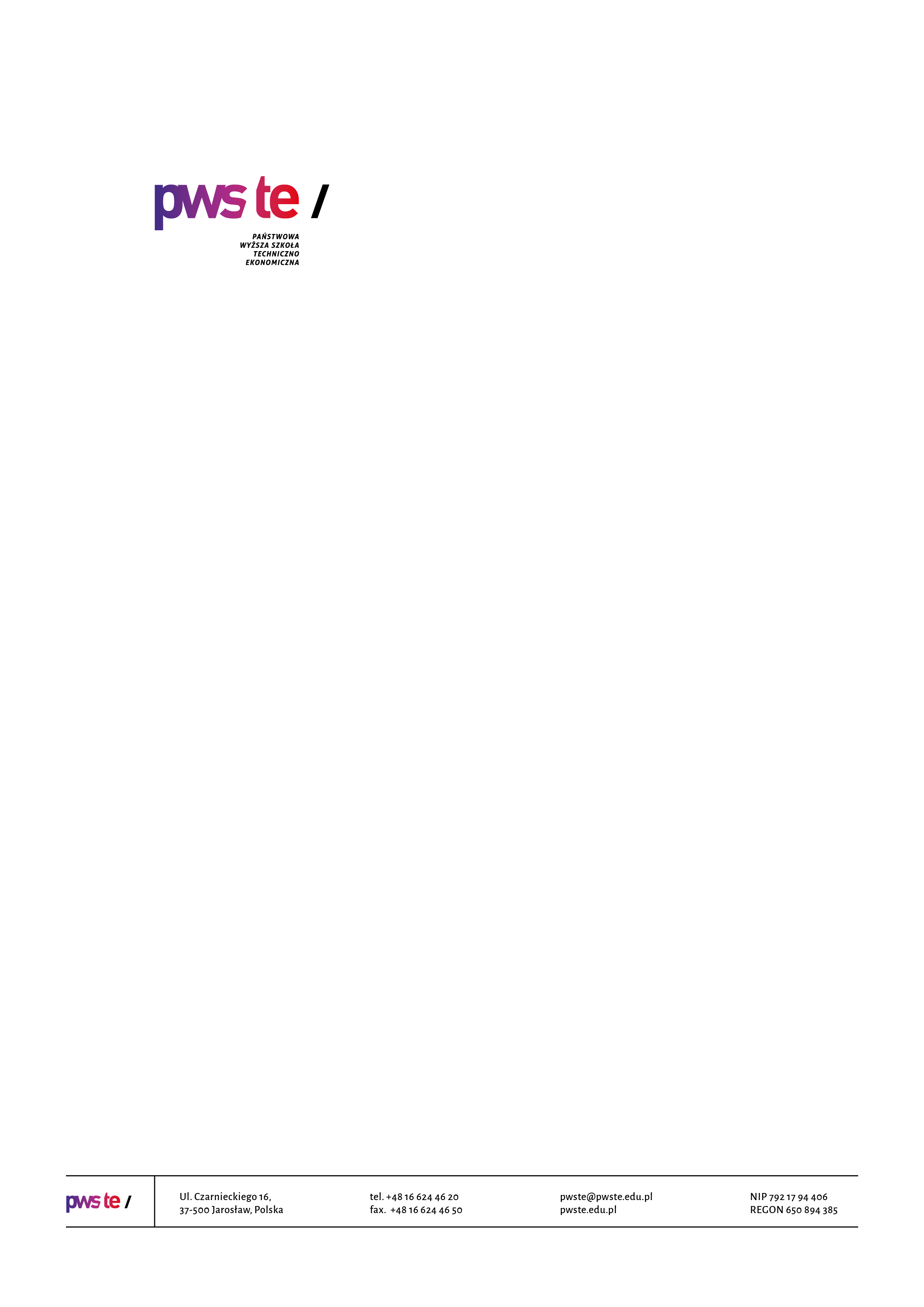 Raport z badańrok akademicki 2019/2020Ankieta oceny jakości prowadzenia zajęć dydaktycznych 
z wykorzystaniem metod i technik kształcenia na odległośćKierunek pedagogika studia drugiego stopnia Opracowanie:Dział KształceniaJarosław, czerwiec 2020Wprowadzenie W dniach od 27 maja  do 14 czerwca 2020 roku zostało przeprowadzone badanie ankietowe wśród studentów kierunku pedagogika studia drugiego stopnia. Celem przeprowadzonego badania było uzyskanie opinii studentów na temat jakości prowadzenia zajęć dydaktycznych z wykorzystaniem metod i technik kształcenia na odległość realizowanych w semestrze letnim – rok akademicki 2019/2020. Badanie zostało zrealizowane na podstawie elektronicznego kwestionariusza ankiety, który umieszczony został w powiązanej z systemem USOS, aplikacji Ankieter. W badaniu udział wzięło 77 studentów (33 studentów – I roku, 44 studentów – II roku), kierunku pedagogika drugiego stopnia co stanowiło 46% wszystkich studentów studiujących na tym kierunku. Zebrany materiał został poddany szczegółowej analizie i przedstawiony w niniejszym raporcie. Ze względu na ilościowy charakter, dane zostały zaprezentowane w formie tabel.Struktura grupy respondentówCzy wszyscy prowadzący, z którymi ma Pan/Pani zajęcia w tym semestrze, kontaktowali się 
z grupą po zawieszeniu zajęć na Uczelni? UwagiI rok z niektórymi wykładowcami kontakt był utrudniony. Nie odpisywali na maile, co utrudniało przygotowywanie się do zajęć;często nie wiedzieliśmy gdzie szukać informacji od prowadzących bo nie każdy informacje przesyłał na pocztę USOS. Czasami informacja były na grupowym mailu o istnieniu którego nie wszyscy wiedzieli, czasami tylko na platformie a my studenci też nie wiedzieliśmy na początku jak się zalogować na dany przedmiot, czasami tylko na Fb. Dobrze jest gdy informacja jest na poczcie USOS, że np. w danym terminie odbędą się zajęcia online i link do zajęć;większość się kontaktowała ale, musieliśmy zgadywać do kogo jest kierowany mail ponieważ jest wiele grup prowadzonych przez inne osoby;z niektórymi wykładowcami kontaktowaliśmy się sami, jako grupa;tak wszyscy;większość prowadzących kontaktuje się z nami jedynie emailowo;wszyscy wykładowcy są z nami w stałym kontakcie;tak, oczywiście;brak uwag;tak – 3 osoby;brak – 5 osób.II rokpoczątkowo niezrozumiałe polecenia i zasypywanie poczty po 5x tymi samymi wiadomościami 
od wykładowców;niektórzy wykładowcy w ogóle nie określili zasad zaliczeń;niektórzy wykładowcy zamiast podać jakąś tematykę w pliku word lub power point wysyłali 
to w mailu. Przez co było to nieczytelne ze względu na rozrzucenie tekstu;prowadzący przesyłali link do platformy bbb, jednak bez podania daty i godziny. Dużym problemem 
w kontakcie z prowadzącymi jest poczta PWSTE, ponieważ nie wszystkie wiadomości od studentów docierają do wykładowców i odwrotnie;jedyny problem był z kontaktem z promotorem;niektórzy aż za często;zajęcia "nie przepadały", była kontynuacja pracy;wszyscy prowadzący kontaktowali się z grupą po zawieszeniu zajęć;tak wszyscy się skontaktowali;kontakt był czasami zbyt krótki;w większości przypadków nie było problemów;wszyscy wykładowcy kontaktowali się z grupą;bardzo dobry kontakt z uczelnią;nie mam uwag;brak uwag, brak – 7 osób. W jakiej formie prowadzone są zajęcia dydaktyczne z wykorzystaniem metod i technik kształcenia na odległość na Pana/Pani kierunku studiów: Prowadzenie zajęć dydaktycznych z wykorzystaniem metod i technik kształcenia na odległość na Pana/Pani kierunku studiów:Uwagi I rok odbywają się wszystkie;bardzo brakuje kontaktu z wykładowcami. Trzeba pisać maile, które w ogromnej ilości korespondencji do wykładowców czasami są niezauważane;uczelnia nie powinna zmuszać studentów do ponoszenia kosztów w związku z zakupem kamer 
i mikrofonów;zajęcia które się odbyły poprzez kształcenie na odległość przebiegły w miłej atmosferze, nie mieliśmy żadnych problemów technicznych;odbywają się ze zdecydowanej większości zajęć;tak;wszystkie;brak uwag – 2 osoby;brak – 4 osoby.II rokseminarium się nie odbywało;jeden z przedmiotów był moim zdaniem za bardzo wymagający, po jednym spotkaniu dostawaliśmy 
do opracowania po około 3/4 zagadnień. Co weekend zamiast skupić się na pracy magisterskiej, trzeba było pisać zadania na ten przedmiot;na początku było bardzo dużo materiałów, więcej niż na tradycyjnych zajęciach;metoda poszukująca, dużo pracy własnej;zajęcia były prowadzone z wykorzystaniem metod i technik na odległość ze wszystkich zajęć;zajęcia odbywały się w satysfakcjonujący sposób;wszystkie zajęcia się odbywały;w większości;brak – 10 osób. Poziom kształcenia prowadzonych zajęć w formie online jest Pana/Pani zdaniem:Uwagi I rok zbyt dużo czasu zajmują zajęcia;niemniej minusem jest to, ze niewiele zajęć było od początku prowadzonych tak, by był bezpośredni kontakt z wykładowcą;nadmierne wymagania w zakresie j. angielskiego. Dwie osoby z mojej grupy zrezygnowały ze studiów. Choć uczelnia zapewniała, że brak takich przypadków;jest więcej pracy własnej;zdecydowanie większe wymagania;zajęcia w takiej formie podobają mi się;jest bardzo wysoki, jest dużo zadań, referatów czy prezentacji;taki sam lub porównywalny do tradycyjnej formy zajęć;nie mam;brak uwag – 2 osoby;brak – 2 osoby.II rok zdarzało się, że wykładowcy zadawali za dużo lub nie sprawdzali tego co się oddawało na czas;niektórzy wykładowcy za dużo wymagali, zbyt mocno obciążali zadawanymi zadaniami;działa to na zasadzie wykonywania tylko zadań zleconych i czytania materiału przesłanego przez niektórych wykładowców lub wykonanych prezentacji przez studentów, na co jest ograniczony czas, którego brakuje zwłaszcza jeśli jest to ostatni semestr i studia weekendowe, do pisania praca mgr oraz praca zawodowa;jest znacznie więcej pracy w domu. Ponieważ wykładowcy wyszli z założenia, że odsyłanie prac jest formą sprawdzania obecności na zajęciach ...  z niektórych przedmiotów było bardzo dużo rzeczy 
do zrobienia, co jest czasochłonne a w dzisiejszej dobie każdy ma i tak aż zanadto obowiązków 
w formie pracy zdalnej.większe wymagania niż podczas tradycyjnej formy zajęć;poziom zajęć wysoki, dużo pracy własnej;jestem za nauką stacjonarną;czasami zbyt wygórowane wymagania w stosunku do zajęć tradycyjnych;taki sam lub porównywalny do tradycyjnej formy zajęć;zajęcia były może mniej ciekawe on-line ale tak samo dobre pod względem merytorycznym;zależy mi na wszystkich wykładach i zapoznaje się z każdym materiałem;nie mam uwag do prowadzenia zajęć w formie online;nie mam;brak uwag;brak -  6 osób.Jak ocenia Pan/Pani kontakt zdalny z nauczycielami akademickimi?Uwagi I rok niektórzy wykładowcy nie odpisują na maile prywatnie, tylko zwracają się do całej grupy 
i nie wiadomo o co chodzi, czy odpisuje danej osobie na pytanie, czy to wiadomość do wszystkich, 
a to z kolei wywołuje chaos i utrudnia komunikację. Z większością wykładowców jest dobry kontakt;niestety mam negatywne odczucia w stosunku do wykładowców z języka angielskiego, większość osób gdzieś pracuje, to że się uzupełnia ten kierunek nie oznacza że nie mamy już wyższego wykształcenia 
- mgr. Zdecydowanie Wykładowcy akademiccy z wyższymi tytułami niż mgr prowadzą zajęcia bezstresowo, jest inna atmosfera inny poziom;problemy techniczne się pojawiają;mam problemy z wysyłaniem dokumentacji i zadań;z większością wykładowców kontakt był bardzo dobry, zarówno mailowy jak i telefoniczny, dawało się odczuć, ze zależy im na jakości naszego kształcenia i na poziomie (wysokim) zajęć;prowadzący dość szybko odpowiadają na maile, są mili, starają się być pomocni;bardzo dobry;wystarczający;brak uwag;nie mam;nie mam uwag;brak – 3 osoby.II rok mogłoby być mniej zadań do wykonania;niektórzy wykładowcy nie dopisywali na maile lub kontaktowali się z jedną osobą zamiast całą grupą;kontakt był/jest dobry. Ale nie z wszystkimi wykładowcami;z jednymi częściej z innymi rzadziej;nauczyciela akademiccy kontaktowali się z nami dość często;nie było żadnych problemów z kontaktem z nauczycielem;każdy wykładowca był dostępny i w kontakcie;bardzo dobry;nie mam;brak – 8 osób.Czy zajęcia prowadzone z wykorzystaniem metod i technik kształcenia na odległość pozwolą Panu/Pani na optymalne przygotowanie się do egzaminów końcowych?Czy występują jakieś nieprawidłowości przy prowadzeniu zajęć online:Uwagi I rok ogrom materiałów do samodzielnego opracowania i odesłania. Jedne opracujemy a dochodzi pięć następnych;wiele rzeczy było niedopowiedzianych, jeden wykładowca zmienił pod koniec zajęć warunki zaliczenia, co było niemiłą niespodzianką dla tych, którym wydawało się, że przedmiot mają już zaliczony, kosztowało nas to dużo dodatkowej pracy. Za mało mieliśmy przesyłanych materiałów od wykładowców, sporo osób po prostu dało nam zagadnienia do opracowania (oczywiście nie z każdego przedmiotu, zdecydowana większość przesyłała nam materiały do zapoznania się!!!);czasowo takie zajęcia są dużo bardziej wymagające. Mamy dużo więcej pracy niż wcześniej w formie studiów tradycyjnych. Problemem jest dla nas to że większość z nas ma czasami kilkoro dzieci 
z którymi musimy odrabiać lekcje zdalnie po kilka godzin, dużo z nas pracuje zdalnie a teraz obecnie oprócz obecności na zajęciach online musimy przygotowywać pracę żeby mieć zaliczoną obecność 
i ocenę. Fizycznie czasami jest to niewykonalne bo nasza rzeczywistość też się zmieniła;w obecnej sytuacji na zaliczenie mamy różnego rodzaje prezentacje, które co chwile wysyłają nam wykładowcy. Czasami w zbyt krótkim czasie mamy do zrobienia za dużo zadań do zrobienia.niektórzy wykładowcy mogliby jaśniej tłumaczyć co studenci mają robić;jest wszystkiego dużo, ale najgorzej jak zacina i nie raz nie słychać, a jak ktoś włączy kamerę 
to jeszcze gorzej;praktycznie na każde zajęcia jest do napisania jakaś praca, obowiązki zawodowe, nauczanie zdalne nie pozostawiają zbyt wiele czasu na przygotowywanie się do zajęć;wszystko jest dobrze; wszystko ok.; nie mam;tak jak wyżej; brak – 3 osoby;II rok nie prowadzono wykładów online;z jednego przedmiotu, odnoszę wrażenie, że Pani całą pracę wyłożenia nam przedmiotu zrzuciła na nas. Było TYLKO własne opracowywanie zagadnień na podstawie przesłanych jej prezentacji i naszych własnych;niestety mamy zaplanowane już zaliczenie w drugim tygodniu czerwca, a jeszcze nie otrzymaliśmy zagadnień, i wykładowca nie odpowiada na maile dotyczące tej tematyki;zbyt duża ilość materiałów do samodzielnej pracy;dość dużo zadań do wykonania.czasami warunki zaliczenia nie były jasne, ale po kontakcie telefonicznym wszystkie sprawy były wyjaśniane;traktowanie weekendowych jak stacjonarne;szczególnie język angielski;nie zaobserwowałam nieprawidłowości wszystko jest uzgadniane ze studentami;większość wykładowców podeszła prawidłowo do nowej sytuacji, czas spędzony na zajęciach online był bardzo mile i owocnie spędzonym czasem. Jednak 2 wykładowców chyba za poważnie i nad wyraz podeszło do swojej pracy. Było tyle zadań że nie było kiedy zająć się pracą mgr! Dzięki bogu że jeden weekend był wolny dało mi to 1 dodatkowy tydzień na skończenie w końcu mgr. Na maile z prośbami 
i telefony jakie wykonywali starostowie grup do danych osób, Ci "Wykładowcy" byli nieugięci;nie mam uwag;nie ma;brak – 8 brak.Proszę podać sugestie lub pomysły, które zdaniem Pana/Pani mogłyby usprawnić prowadzenie zajęć z wykorzystaniem metod i technik kształcenia na odległość?I rok powinna być jedna strona, na której studenci mogą zobaczyć prace do zaliczenia (temat i forma zaliczenia) i jeśli już jakieś zaliczą powinno być tam odznaczone np. na kolor zielony. Informacje 
o kolokwiach, zaliczeniach umieszczane są na różnych stronach, ciężko się w tym zorientować. Poza tym większość z nas również pracuje zdalnie i musi odbierać setki informacji wysyłanych na różne strony. Spędzanie codziennie minimum 7 godzin non stop przed komputerem nie wpływa dobrze na jakość pracy i samopoczucie.przede wszystkim jaśniej sprecyzowane maile od niektórych wykładowców ;);nie zawsze mamy dostęp do komputera w danych godzinach wykładów bo dzieci robią też lekcje 
i prosimy o wyrozumiałość wykładowców w razie nieobecności;korzystanie wyłącznie z jednej formy online przez wszystkich wykładowców, przykładowo 
z platformy moodle;moim zdaniem wszyscy wykładowcy powinni korzystać z jednej formy metod i technik kształcenia.zdecydowanie więcej zajęć powinno być prowadzonych metodą telekonferencji, na Skype, BigBlueButton;różnice programowe są zaliczane również w czasu semestru, jest to bardzo obciążające. Byłoby dużo bardziej korzystniej dla studenta mieć więcej czasu np. wakacje na przygotowanie 
się do zaliczenia różnic;więcej zajęć online mniej materiałów do samodzielnego opracowania;wymagać dużą ilość opracowania materiałów dopiero wtedy kiedy zostaniemy z nimi zapoznani;moją sugestią jest to że nie powinniśmy używać kamer bo niestety przerywa, zacina a czasem 
i nawet rozłączy się program, jest za bardzo przeciążony, nawet czas jak jest sam mikrofon to też zacina, fajnie jest że można pisać na czacie, myślę, że to jest wystarczające;więcej zajęć online na platformach, mniej pracy własnej, natłok pracy zdalnej i obowiązków zawodowych nie pozostawia zbyt wiele czasu na przygotowania do zajęć.najlepiej aby materiały przesyłane były za pomocą jednego komunikatora;podejście od egz. powinno być kilkukrotne nie każdy może w jednakowym czasie;według mnie zajęcia są prowadzone sprawnie;techniki i metody są odpowiednie;wszystko jest dobrze;nie mam – 2 osoby; nie wiem; brak. II rok wcześniejsze ustalenie ze studentami, na jakiej platformie będzie się lepiej pracować i praca tylko 
i wyłącznie na jednej wybranej platformie a nie na kilku;mniej samodzielnych zadań i samodzielnego przerabiania materiału, więcej spotkań online, prowadzenia wykładów w wyznaczonych godzinach w planie zajęć;niektórzy nauczyciele akademiccy przesadzają z materiałem do opracowania. Jest jego za dużo;wykłady nagrywane do odsłuchania. Kontaktowanie się z całą grupą, a nie z wybraną osobą;podanie przez wykładowców numerów telefonu, w celu dokładnego wyjaśnienia sprawy/sytuacji. Gdyż mailowo czasami ciężko wytłumaczyć lub wykładowca rozumie to inaczej, przez co czas odpowiedzi na zadane pytanie znacząco się wydłuża;uważam że wykłady powinny być prowadzone on line a praktyczne, laboratoria powinny odbywać się stacjonarnie;dostosowanie godzin do tych które powinny się odbywać zajęcia zgodnie z planem zajęć;prowadzenie zajęć przez wykładowców oparte na przykładach bez przygotowań prezentacji przez studentów i opieranie się w ten sposób o nabywanie wiedzy;ludzie na magisterce w znacznej większości pracują zawodowo, mają bardzo dużo pracy w domu. Należałoby znaleźć taki sposób by wilk był syty i owca cała. Niektórzy prowadzący wysyłali zbyt wiele materiału i żądali prac zwrotnych;wieczorne godziny studiowania;zajęcia były dobrze prowadzone, ewentualnie bardziej czytelne wiadomości przekazywane studentom;w większości przekazane materiały były wystarczające do przygotowania się do egzaminów. Jednakże jeden z wykładowców przesyłam stosunkowo za dużo materiałów w porównaniu do tego, 
jak wyglądały zajęcia stacjonarne.większy dostęp do Elektronicznej Bazy Danych Biblioteki PWSTE (IBUK Libra);rozmowy, kontakt online ale bez kamer;uważam że uczelnia od strony technicznej przygotowała się świetnie. E-learning do tego poczta nie wspominając już o platformie BBB. Bardzo dobry pomysł z uczelniana pocztą, wiele ułatwiła 
w kontaktach z wykładowcami. Z mojej strony brak sugestii gdyż wszystko jest;dobrym pomysłem byłoby odbywanie się wykładów z ważniejszych przedmiotów online;myślę, że wszystkie zajęcia przebiegały sprawnie. Dostęp do prowadzących nieskomplikowany. 
Nie mam pomysłu na udoskonalenie;nie mam takowych pomysłów;nie mam zdania;nie mam;brak – 8 osób.Czy komunikaty publikowane na stronie www Uczelni oraz w mediach społecznościowych dotyczące procesu zdalnego kształcenia są dla Pana/Pani zrozumiałe i czytelne?Uwagi I roknie ma widocznych, łatwo dostępnych informacji odnośnie egzaminów ustnych z różnic programowych;ale jest straszne zamieszanie jeżeli chodzi o zaliczenia dużo studentów inni wykładowcy różne grypy, jest bałagan;często informacje te są przekazywane przez inne osoby i gdzieś po drodze także zniekształcane. Bardzo często końcowa wiadomość znaczenie różni się od pierwotnej. Tematy do zaliczeń różnic programowych podawane są przez portale społecznościowe, na zasadzie kto pierwszy ten zdobędzie temat, a osoby, które nie śledzą na okrągło wiadomości na portalach społecznościowych niestety, albo nie mają tematów lub muszą się o nie starać przez osoby trzecie;nie mam żadnych uwag;nie mam uwag.nie mam;zdecydowanie tak;wystarczająco;tak – 2 osoby;brak uwag – 2 osoby;brak – 4 osoby;II rok czasem są problemy z połączeniem;nie korzystam ze strony www tylko FB i tam komunikaty są zrozumiałe;wszystkie komunikaty były jasne i czytelne;raczej były czytelne;wszystko jasno podane;raczej taknie mam zdania; brak uwag;brak – 8 osób;Czy mają Państwo problemy w obsłudze administracyjnej w związku z procesem zdalnego kształcenia. (Sekretariat Instytutu, Biblioteka, Centrum Obsługi Studentów, Dział Praktyk Studenckich z Akademickim Biurem Karier)Uwagi I rok nie ma problemów, wręcz wydaje mi się, że wszystko załatwia się sprawniej;nie korzystałam w ostatnim czasie z obsługi administracyjnej;nie mam – 2 osoby;nie ma problemów;nie miałam żadnych problemów;nie, nie mam żadnych problemów;trudno powiedzieć;raczej nie;nie, żadnychnie – 16 osób;brak. II rok na chwilę obecną nie. Jedyne problemy są z pracą dyplomową;nigdy nie miałam problemu z kontaktem dotyczącym wymienionych Instytucji Uczelni;COS funkcjonował bez zarzutów;nie było problemów;nie – 21 osób;nie mam zdania;narazie nie;raczej nie – 2 osoby;nie korzystam;nie wiem;nie ma problemów – 3 osoby;brak uwag – 2 osoby;KierunekLiczba studentów do których została wysłana ankietaLiczba studentów którzy wypełnili ankietęZwrotnośćpedagogika studia drugiego stopnia1697746%Odpowiedź I rok [udział %]II rok[udział %]Tak - wszyscy70%82%Większość27%16%Niewielu3%2%Nikt--------OdpowiedźI rok[liczba wskazanych odp.]II rok[liczba wskazanych odp.]Platforma Moodle (elearning.pwste.edu.pl/moodle)2332Telekonferencje BigBuleButton (bbb.pwste.edu.pl)3230Microsft Teams (lub szerzej - cały  Microsoft 365)42Telekonferencje Jitsi11Google Meet, Google Classroom lub G-Suite.00Inne połączenia Video (Skype, Zoom, Discord)97Testportal.pl80Wiadomości i materiały do samodzielnej pracy przesyłane za pomocą poczty e-mail2640Materiały do samodzielnej pracy udostępniane przez dysk internetowy (Google Disk itp..)144Inne01telefoniczny kontaktOdpowiedźI rok[udział %]II rok[udział %]W ogóle się nie odbywają------Odbywają się pojedyncze zajęcia24%18%Odbywają się ze zdecydowanej większości zajęć43%32%Odbywają się wszystkie zajęcia33%48%Brak odpowiedzi---2%OdpowiedźI rok[udział %]II rok[udział %]Dużo niższy od tradycyjnej formy zajęć6%12%Niższy od tradycyjnej formy zajęć24%20%Taki sam lub porównywalny do tradycyjnej formy zajęć49%48%Wyższy od tradycyjnej formy zajęć18%18%Brak odpowiedzi3%2%OdpowiedźI rok[udział %]II rok[udział %]Bardzo dobry27%39%Dobry23%57%Zły----2%Bardzo zły-----2%Odpowiedź I rok [udział %]II rok[udział %]Zdecydowanie tak21%18%Raczej tak64%77%Raczej nie12%5%Zdecydowanie nie3%----Odpowiedź I rok [liczba wskazanych odp.]II rok[liczba wskazanych odp.]Zajęcia odbywają się w innych godzinach względem harmonogramu zajęć bez uzgodnienia ze studentami23Warunki zaliczenia i pracy online nie są wystarczająco dobrze wyjaśnione911Otrzymane materiały nie kwalifikują się do pracy online11Zbyt duża ilość otrzymywanych materiałów do samodzielnej pracy2231Odpowiedź I rok [udział %]II rok[udział %]Zdecydowanie tak33%32%Raczej tak61%68%Raczej nie6%----Zdecydowanie nie---------